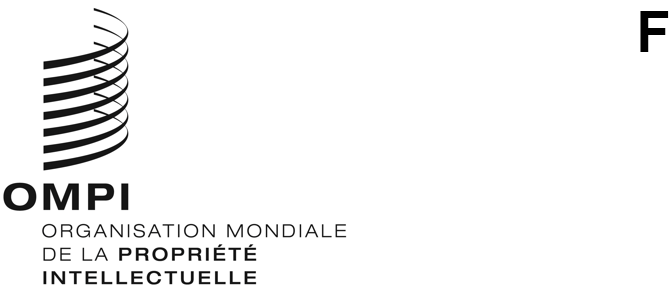 CWS/9/23ORIGINAL : anglaisDATE : 5 septembre 2021Comité des normes de l’OMPI (CWS)Neuvième sessionGenève, 1er – 5 novembre 2021Examen du programme de travail et de la liste des tâches du CWSDocument établi par le Bureau internationalÀ sa huitième session tenue en 2020, le Comité des normes de l’OMPI (CWS) a approuvé la liste révisée des tâches figurant à l’annexe III du document CWS/8/24 (voir les paragraphes 76 à 79 du document CWS/8/24).  Le Secrétariat a établi une nouvelle liste des tâches révisée pour examen par le CWS, qui fait l’objet de l’annexe du présent document.L’annexe donne les informations suivantes pour chaque tâche : description, responsable de la tâche ou responsable de l’équipe d’experts, actions programmées, observations et, le cas échéant, propositions soumises à l’examen et à la décision du CWS.  Ces informations seront révisées et actualisées après la neuvième session en fonction des accords conclus par le CWS.  Le Bureau international publiera une présentation générale actualisée du programme de travail du CWS sur le site Web de l’OMPI à l’adresse https://www.wipo.int/cws/fr après la présente session.Le CWS est invitéà prendre note du contenu du présent document età examiner la liste des tâches faisant l’objet de l’annexe du présent document et à approuver la demande adressée au Secrétariat de tenir compte des accords conclus durant la présente session dans le programme de travail du CWS et dans la présentation générale du programme de travail du CWS et de les publier sur le site Web de l’OMPI comme indiqué au paragraphe 2.[L’annexe suit]